Undervisningsbeskrivelse 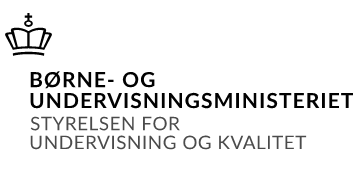 Oversigt over gennemførte undervisningsforløb i fagetBeskrivelse af det enkelte undervisningsforløb Terminsommer 2024InstitutionNiels Brock UddannelseEux-gymnasietFag og niveauSamfundsfag BLærerMerete Juel DalbyHolda23sf38gForløb 1Medier og politisk meningsdannelseForløb 2Danmarks økonomi i et internationalt perspektivForløb 3BæredygtighedForløb 4Identitetsdannelse i det det senmoderne samfundForløb 5Ulihed i sundhedForløb 6Magtbegreber og demokratiForløb 7Konkurrence og arbejdsmarkedetForløb 8MetodeForløb 1Medier og politisk meningsdannelse Forløbets indhold og fokusKommunikationsmodellen, påstand og belæg, appelformer, vurdering af argument, argumentkneb, nyhedskriterier, Erkan Özdens fem kritiske spørgsmål, diskursanalyse, fake news, teorier om mediepåvirkningFaglige målPolitisk meningsdannelse og medier, herunder adfærd på de sociale medierPolitiske ideologier, skillelinjer og partiadfærd
KernestofOle Hedegaard Jensen, Samfundsfag B, Systime: ”Medier og politisk meningsdannelse”, kap 5.Undervisningsvideoen ”Retorisk argumentation – Diskursanalyse” af Søren Vrist Kristensen: https://www.youtube.com/watch?v=2HLR5Hmw1ns&t=1sÅlborg universitats hjemmeside: Forelæsning om ”Fake news – løgn og satire” AAU Play: https://www.aau.dk/samarbejde/tilbud-til-gymnasier/aau-play/samfund-psykologi-innovation/fake-newsSupplerende stofLivet uden Kim Wall onsdag den 10 august 2022 (28 min.) Genstart på P1https://www.dr.dk/lyd/special-radio/genstart/genstart-2022/genstart-livet-uden-kim-wall-11802200158Anne Grethe Bjarup Riis I Go’ morgen Danmark: https://www.youtube.com/watch?v=aBuWeC-YAVg TV2 nyheder: ”Forliste rigmænd og flygtninge kan ikke sammenlignes, siger mediechefer” (22. jun 2023 kl. 21.39):https://nyheder.tv2.dk/samfund/2023-06-22-forliste-rigmaend-og-flygtninge-kan-ikke-sammenlignes-siger-mediechefer TV2: Interview med statsminister Mette Frederiksen (13. august 2023)Interviewer: Hans Redder, tilgængelig på TV2 PlayNyhedsudsendelser fra TV2 og DR (onsdag den 30. august)”Lad seddelpressen køre!” Morten Helveg bruger stråmandsargument i Debatten på DR2 (0:40 min.):https://www.youtube.com/watch?v=_mG6sCH5FYcTrump Ad Hominem Example (0:35 min.):https://www.youtube.com/watch?v=SVhTAY0R_SE Politiken: ”Kvinder med udbredt underlivssygdom venter i årevis på at få en diagnose: Patienter kan blive totalt invalideret” (22. august 2023) Jyllands-Posten: ”Efter afdækning af kokainfiskere: Retsordførere kræver akut handling” (19/06/2023 kl. 10:45): https://jyllands-posten.dk/indland/ECE16122137/efter-afdaekning-af-kokainfiskere-retsordfoerere-kraever-akut-handling/Ukrainses præsident Volymyr Zelinskyjs tale til danskerne (trykt i Politiken 22. august 2023) Concito:  ”Danmarks globale forbrugsudledninger”: https://concito.dk/udgivelser/danmarks-globale-forbrugsudledningerPolitiken.dk: ”Vi ved ikke særlig meget om den: Regeringen vil komme en voksende gruppe ældre til undsætning” (30. august 2023), uddrag: https://politiken.dk/danmark/art9501838/Regeringen-vil-komme-en-voksende-gruppe-ældre-til-undsætningNewsroom : “Warcraft Sequel Lets You Play A Character Playing Warcraft”: https://www.youtube.com/watch?v=Rw8gE3lnpLQ&t=7sSociologisk set, Systime: ”Øvelse 10.8 Mediernes troværdighed”: https://sociologiskset.systime.dk/?id=508#c2270Statsministerens nytårstale 2024ArbejdsformerKlasseundervisning, podcast, gruppearbejde, klassedebatOmfang13 moduler = 22 timerForløb 2Dansk økonomi i et internationalt perspektiv Forløbets indhold og fokusMarkedsøkonomi, planøkonomi og balndingsøkonomi, det økonomiske kredsløb, økonomiske konjunkturer, samfundsøkonomiske mål, Gini-koefficient, økonomisk politik: finanspolitik, valutapolitik, pengepolitik, EU’s landbrugsstøtte, Faglige målØkonomisk vækst, teknologisk udvikling, bæredygtig udvikling og velfærd
KernestofOle Hedegaard Jensen, Samfundsfag B, Systime: ”Danmarks økonomi i et internationelt perspektiv”, kap 8. – dog ikke indkomstpolitik og arbejdsmarkedspolitikHvad er BNP: https://player.vimeo.com/video/818678967?h=007b4398ac&color=0074c6&title=0&byline=0Samfundsfag C, Systime:  ”16. Velfærdsmodeller”: https://samfundsfag-c.systime.dk/?id=1026Supplerende stofTV2Nyhederne: ”Postaftale kan skabe ulighed” (22. juni 2023 kl. 19) (3 min.).Kvartalsvis realvækst i BNP: https://www.dst.dk/da/Statistik/emner/oekonomi/nationalregnskab/noegletal-for-nationalregnskabet-bnpTV2: ”Danmark fortsætter `Dybt imponerende` kurs” (21. juni 2023): https://nyheder.tv2.dk/business/2023-06-21-beskaeftigelsen-fortsaetter-dybt-imponerende-kursEuropæiske økonomer klarer sig flot gennem krisen: https://www.dst.dk/da/Statistik/nyheder-analyser-publ/nyt/NytHtml?cid=45343Rizau: ”Vild udvikling: Så mange danskere sparer nu på strømmen” (17. januar 2023).DR: ”Priserne skyder i vejret, men hvorfor bliver alt dyere?”, video: https://www.dr.dk/nyheder/penge/priserne-skyder-i-vejret-men-hvorfor-bliver-alt-dyrere”Inflationene i Danmark”, graf: https://www.dst.dk/da/Statistik/emner/oekonomi/prisindeks/forbrugerprisindeks TV2: ”Her er fødevarerne med de største prisfald den seneste måned”, video: https://nyheder.tv2.dk/business/2023-09-11-her-er-foedevarerne-med-de-stoerste-prisfald-den-seneste-maaned International økonomi B, Systime: ”Tabel 18.2 De vigtigste eksportvarer i 2020”: https://io-b.systime.dk/?id=1403#c7941 ”Vareeksporten steg i juli”, øverste graf: https://www.dst.dk/da/Statistik/nyheder-analyser-publ/nyt/NytHtml?cid=46312Nyt fra Danamarks statistik (27. april 2023) Danarkk havde igen i 2022 EU’s største overskud”, anden graf: offentlig bruttogæld: https://www.dst.dk/Site/Dst/Udgivelser/nyt/GetPdf.aspx?cid=45765 TV2: USA nærmer sig gældsloftet men hvad betyder det egentlig? Hvad er gældsloft (maj 2023)TV2-nyhederne: Amerikansk gældsloft (29. september 2023 kl 6.00)The worls bank: ”Gini index”: https://data.worldbank.org/indicator/SI.POV.GINI  grafen i artiklen ”Uligheden er rekordhøj: Regeringens politik sætter yderligere turbo på, siger professorer”Enhedslistens hjemmeside: ”Retfærdig økonomi for de mange – Enhedslistens reformudspil til at bekæmpe uligheden i Danmark”, uddrag: https://enhedslisten.dk/2021/09/22/retfaerdig-oekonomi-for-de-mange-enhedslistens-reformudspil-til-at-bekaempe-uligheden-i-danmarkAltinget: ”Alex Vanopslagh: Der vil heldigvis altid være ulighed i Danmark”, debatindlæg af Alex Vanopslagh (7. november 2019): https://www.altinget.dk/arbejdsmarked/artikel/la-der-vil-altid-vaere-ulighed-heldigvis”Import og eksport fordelt på udvalgte samhandelslande”, graf: https://www.dst.dk/da/Statistik/emner/oekonomi/betalingsbalance-og-udenrigshandel/import-og-eksport-af-varer-og-tjenesterDR: Finansminister tager imod 3.852 siders 'lidt sjovere' finanslovsforslag’”, video: https://www.dr.dk/nyheder/politik/wammen-laesser-lidt-sjovere-finanslov-ind-der-er-flere-penge-goere-godt-med#!/ Nationalbankens hjemmeside ”Officielle rentesatser”: https://www.nationalbanken.dk/da/vores-arbejde/stabile-priser-pengepolitik-og-dansk-oekonomi/officielle-rentesatserNationalbankens følger ECB og hæver renten til det højeste niveau siden 2009, grafLiberal Alliancers hjemmeside: ”Landbrugsstøtte. Afskaf landbrugsstøtten”: https://www.liberalalliance.dk/politik/miljoe-og-natur/landbrug/landbrugsstoette/ Radikale Venstres hjemmeside: ”EU’s landbrugsreform: To tusind ændringsforslag en en flad fornemmelse”: https://www.radikale.dk/radikalt/aeldre-udgaver/eu-s-landbrugsreform-to-tusind-aendringsforslag-og-en-flad-fornemmelse/ Folketingets EU-oplysning: ”Hvor manget udbetales der i landbrigsstøtte”TV2-nyhederne 10. november 2023 kl 12 (5 minutter) om inflationTræning af synopsiseksamen med tidligere eksamensopgave:Bilag 1. ”Stor nedgang i få erhverv bag BNP-fald i 2020”: Danmarks Statistik. Årligt nationalregnskab 31. marts 2021. https://www.dst.dk/da/Statistik/emner/nationalregnskab-og-offentlige-finanser/aarligt-nationalregnskabBilag 2. ”DI vil hjælpe turisme i gang med skattefradrag på oplevelser”. Ritzau, Jyllandsposten. 31.03.2021. https://jyllands-posten.dk/politik/ECE12873315/di-vil-hjaelpe-turisme-i-gang-med-skattefradrag-paa-oplevelser/Bilag 3. ”Corona-hjælpepakker forlænges til og med 5. april”, Ritzau, Finans.dk. 25.02.2021 https://finans.dk/erhverv/ECE12786373/coronahjaelpepakker-forlaenges-til-og-med-5-april/?ctxref=extBilag 4. ”Pelle Dragsted: 2020 var et lorteår, men vi går ud af det med nye erkendelser ”Dagbladet Information 31.12.2020. https://www.information.dk/debat/2020/12/pelle-dragsted-2020-lorteaar-gaar-nye-erkendelserArbejdsformerGruppearbejde, klasseundervisning, produktion af plancher, produktion af videoer, fremlæggelser, byvandring med Europahusets appOmfang13 moduler = 22 timerForløb 3Bæredygtighed Forløbets indhold og fokusMålkonflikt mellem vækst og rent miljø/bæredygtig udvikling/at undgå global opvarmning, cirkulær økonomi, eksernaliteter, Kate Rawoths dougnutmodel, FN’s verdensmål, COP 28, Klimaloven fra 2020KernestofLiv Andersson Kihl og Liv la Cour: Bæredygtighed – en samfundsfaglig temabog om verdensmålene, Systime, i kapitel 4. Vækst og bæredygtighed de to underkapitler:"Den globale markedsøkonomi",  "Vækst og grøn udvikling" samt ”Doughnutøkonomi” (til og med satiretegningen).Supplerende stofBusiness Insights: “Hvad er cirkulær økonomi egentlig?”, uddrag( 28. januar 2019): https://www.businessinsights.dk/et-cirkulaert-danmark/hvad-er-cirkulaer-oekonomi-egentlig/Viden om datas: ”Cirkulær økonomi”, podcast (min. 26:28): https://soundcloud.com/user-331883074/viden-om-data-cirkulaer-okonomi?utm_source=clipboard&utm_medium=text&utm_campaign=social_sharingDR: Her er 10 vigtige ting, du skal vide om den nye CO2-skat (24. juni 2022): https://www.dr.dk/nyheder/viden/klima/her-er-de-10-vigtigste-ting-du-skal-vide-om-den-nye-co2-skat“What is Doughnut Economics? – with Kate Rawoth”: https://www.youtube.com/watch?v=kxQeb2PDz9MDR: ”Aftale om klimafond på topmødets første dag skaber håb for en stor klimaaftale” (30. november 2023)Ritzau: COP28: Danmark støtter de mest klimasårbare lande med 350 mio. kr.” (1.december2023)Phie Ambo: “70/30” (2021), ca 60 min uddrag af dokumentarfilmen: https://filmcentralen.dk//grundskolen/film/7030Træning af synopsiseksamen med tidligere eksamensopgave:Bilag 1: ”Regeringen præsenterer klimaudspil for landbruget: Det må ikke koste arbejdspladser”. Kristine Korsgaard 28. april 2021. www.altinget.dk/energi/artikel/live-fire-ministre-praesenterer-klimaudspil-for-landbrugetBilag 2: ”DN: Klimarådets rapport bør være et wake-up call for regeringen” Danmarks Naturfredningsforening. dn.dk/nyheder 2. marts 2021.  https://www.dn.dk/nyheder/dn-klimaradets-rapport-bor-vaere-et-wake-up-call-for-regeringen/Bilag 3: ”Stort fald i nye bilers energiforbrug”, Nyt fra Danmarks Statistik, Karina Moric og Søren Dalbro. Set senest onsdag den 26. maj 2021.  https://www.dst.dk/da/Statistik/nyt/NytHtml?cid=31966Bilag 4: Fridaysforfuture Denmark, Facebookside, uddrag af opslag 13.marts 2021 Klimastrejke - Fridaysforfuture DenmarkBilag 5: Uddrag af artikel: ”Hvorfor er regeringens klimapolitik så forsigtig?” Thomas Hebsgaard , Netmagasinet Zetland 12.marts.2021. https://www.zetland.dk/historie/semEk3G6-ae6XddK5-ff8ffOmfang6 moduler = 10 timerArbejdsformerKlasseundervisning, gruppearbejde, fremlæggelser Forløb 4Identitetsdannelse i det senmoderne samfundForløbets indhold og fokusForløbet tager udgangspunkt i de tre samfundstyper: traditionelt, moderen og senmoderne. I den forbindelse ændrede vilkår ved overgangen til det sonmoderne samfund: socialisering, familietyper, familieformer, formel og reel ligestilling, Thomas Ziehes begreb kulturel frisættelse, at være ung i dagKernestofOle Hedegaard Jensen, Samfundsfag B, Systime: i kapitel 2 Familie og social arv” underkapitlerne "Familie og socialisation", "Identitet" samt "Køn og ligestilling"Gruppearbejde og matrixfremlæggelser om vilkår i det senmoderne samfund: ”Identitet og senmodernitet – med stress som case”, systime:2.9 Thomas Ziehe – individets kulturelle frisættelse: https://identitetogsenmodernitet.systime.dk/?id=138 Elias, Viktor, Mads Emil og Cilas 3.7 Richard Sennett - Fleksibilitetens centrifuge: https://identitetogsenmodernitet.systime.dk/?id=148  Magnus, Viktoria2.8 Ulrich Beck – risikosamfundet: https://identitetogsenmodernitet.systime.dk/?id=137 Mathilde, Caroline, Hilal2.7 Senmodernitet – en hastig foranderlig virkelighed: https://identitetogsenmodernitet.systime.dk/?id=136 Clara, Lucas3.5 Csikszentmihályi - flowteoriens fader: https://identitetogsenmodernitet.systime.dk/?id=146 Kamma, Jonas3.6 Bourdieu - habitus, felt og kapital: https://identitetogsenmodernitet.systime.dk/?id=147 Zeinab, MicasSupplerende stofMandag Morgen: "Kvinder er fortsat en underskudsforretning for statskassen" (26. April 2020): https://www.mm.dk/artikel/kvinder-er-fortsat-en-underskudsforretning-for-statskassenPolitiken: ”På videregående uddannelser har hver fjerde studerende en funktionsnedsættelse” (3. januar 2024)TV2: ”Her er er Danmarks 37 forskellige familieformer” (31. juli 2026): https://livsstil.tv2.dk/samliv/2016-07-31-her-er-danmarks-37-forskellige-familieformerSelvfundet materiale på statistikbanken om familer: https://www.dst.dk/daMandag morgen: ”Det kønsopdelte arbejdsmarked”, video: https://www.youtube.com/watch?v=Fnnpt_X-yw0Omfang9 moduler = 15 timerArbejdsformerKlasseundervisning, gruppearbejde med fremlæggelser, filmproduktionForløb 5Ulighed i sundhedForløbets indhold og fokusForskel på forskellige grupper af borgeres forskellige miligheder i sundhedsvæsnet.KernestofOle Hedegaard Jensen, Samfundsfag B, Systime i kapitel 11 Sundhed og ulighed, underkapitlerne ”Sundhed og oglighed” samt ”Sundhedsvæsenet i Danmark”Læreroplæg om velfærdsmodellerSupplerende stofCepos: "Hvad koster velfærdsstaten om måneden for en almindelig arbejder" (19. januar 2023) Sundhedsstyrelsen: ”Ulighed i sundhed - samlet” , video (12. august 2019): https://sst.23video.com/video/4667763/ulighed-i-sundhed-samletDanmarks Statistik: ”Statistisk tiårsoversigt 2023”, data om sundhed: DR: "Brugerbetaling giver ulighed: Fattigdom kan ses på tænderne" (6. juni 2016)DR: ”En syg forskel”, afsnit 2 af dokumentarfilmserien: https://www.dr.dk/drtv/se/en-syg-forskel_103173Omfang4 moduler = 7 timerArbejdsformerKlasseundervising, gruppearbejdeForløb 6Magtbegreber og demokratiForløbets indhold og fokusmagtens tredeling, magtopfattelser, NGO’er, Hal Koch og Alf Ross’ forskellige demokratiopfattelser, Molins modelKernestofOle Hedegaard Jensen, Samfundsfag B, Systime: i kapitle 6 Magt og demokrati, underkapitlet ”Demokrati som statsform og livsform”Ole Hedegaard Jensen, Samfundsfag B, Systime: i kapitle 3 Ideologier og partier, underkapitlet ”De politiske partiers adfærd”Power point om magt og demokratiSupplerende stofPolitiken: ”V’s største problem er ikke regeringe, men om de tror på sig selv – og på formanden”, politisk analyse (19. august 2023)Politiken: ”Det gik ellers lige så godt, men så sagde Inger Støjbergs nye bedste ven det, han bare ikke skulle sige”, politisk analyse (12. november 2023)Omfang3 moduler = 5 timerArbejdsformerKlasseundervisning, gruppearbejde Forløb 7Konkurrence og arbejdsmarkedsforholdForløbets indhold og fokusArbejdsmarkedet, arbejdsstyrken, beskæftigelse, fagforeninger og overnskomster, Septemberforliget, casearbejde med konflikter på arbejdsmarkedetKernestofHenrik Kureer: International Økonomi B, Systime underkapitlerne "6. Arbejdsmarkedet", "6.1 Arbejdskraften i Danmark" og "6.2 Arbejdsløshed". Mads Beyer, Claus Lasse Frederiksen og Henril Kureer: Samfundsfag C, Systime ”Det danske arbejdsmarked”, kapitel 14Supplerende stofDanamrks Statistik: ”Arbejdsløse”: https://www.dst.dk/da/Statistik/emner/arbejde-og-indkomst/arbejdsloese/arbejdsloese-registerSigurd Barrett: ”Sigurd fortæller Danamrkshistorie” bind 2, side 182-185 (om 1960’erne), JP/Politikens Forlag3F: ”1899 Septemberforliget”, video: https://www.youtube.com/watch?v=6O8KqkyEgecNNFtv: ”Hvad er en overenskomst – Forklaret på ét minut”: https://www.youtube.com/watch?v=YJOMaOu5ulgDR P1: ”OK24: Kan lønmilliarderne løse vores problemer? 0:00-10:07 (28. februar 2024): https://www.dr.dk/lyd/p1/sorte-tal/sorte-tal-2024/foelg-pengene-ok24-kan-loen-milliarderne-loese-vores-problemer-11802405091Berlingske.dk: ”Wolt lider nederlag: De blå bude får flere rettigheder” (13. november 2023): https://www.berlingske.dk/samfund/wolt-lider-nederlag-de-blaa-bude-faar-flere-rettighederFagbevægelsesn Hovedorganisation: ”Vigtig afgørelse: Wolt-bude er arbejdstagere!” (15. november 2023): https://fho.dk/blog/2023/11/15/vigtig-afgoerelse-wolt-bude-er-arbejdstagere/Berlingske.dk: ”Det handler slet ikke om en svansk arbejdsplads. Teslakonflikten er meget større” (11. december 2023): https://www.berlingske.dk/oekonomi/det-handler-slet-ikke-om-en-svensk-arbejdsplads-teslakonflikten-er-megetJyskeVestkystens hjemmeside: ”Ansatte over 300 filippinere: Sådan henter Kurt Beier chauffører i Asien (11. maj 2021): ”https://jv.dk/sydjylland/ansatte-over-300-filippinere-saadan-hentede-kurt-beier-chauffoerer-i-asienDR: ”Nemlig.com er endelig kommet overens med fagforeningen efter langstrakt konflikt” (6. februar 2023): https://www.dr.dk/nyheder/indland/nemligcom-er-endelig-kommet-overens-med-fagforening-efter-langstrakt-konfliktOmfang5 moduler = 8 timerArbejdsformerKlasseundervisning, gruppearbejde med fremlæggelser, arbejde i ExelForløb 8MetodeForløbets indhold og fokusSammenhængen mellem to variable i surveybanken, skolens egen elevtrivselsundersøgelse, elevproduceret kvalitativ undersøgelse KernestofSamfundsfag B, systime: “Metoder I samfundsfag”: https://samfundsfagb.systime.dk/?id=143Supplerende stofKøbenhavns Kommune: Ungeprofilen 23/24 for erhvervsskolerSurveybanken, video: https://www.surveybanken.aau.dkChristian Mahiassen. ”Brug af surveybanken”: https://www.youtube.com/watch?v=bXXUtSvzBM8Rapporten over klassens besvarelser i seneste elevtrivselsundersøgelseOmfang5 moduler = 8 modulerArbejdsformerGruppearbejde, gennemførelse af interview, videoproduktion, reflektionsskrivning